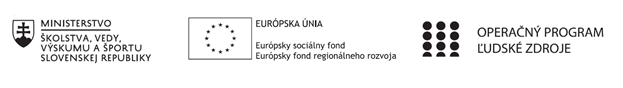 Správa o činnosti pedagogického klubu Príloha:Prezenčná listina zo stretnutia pedagogického klubuPrioritná osVzdelávanieŠpecifický cieľ1.1.1 Zvýšiť inkluzívnosť a rovnaký prístup ku kvalitnému vzdelávaniu a zlepšiť výsledky a kompetencie detí a žiakovPrijímateľSúkromná základná škola, Dneperská 1, KošiceNázov projektuNielen doučovanie ale „daco vecej“Kód projektu  ITMS2014+312011R043Názov pedagogického klubu Pedagogický klub učiteľov slovenského jazykaDátum stretnutia  pedagogického klubu17.4.2019Miesto stretnutia  pedagogického klubuKabinet výchovného poradc uMeno koordinátora pedagogického klubuMgr. Jana GičováOdkaz na webové sídlo zverejnenej správywww.dneperska.sk/szsprojekt2019Manažérske zhrnutie:Anotácia:      Cieľom zasadnutia klubu  je porovnať metódy obohacovania slovnej zásoby na hodinách slovenského jazyka na I. a II. stupni základnej školy.Kľúčové slová: komparácia, slovná zásoba, metódy obohacovania slovnej zásoby, komparácia metódHlavné body, témy stretnutia, zhrnutie priebehu stretnutia:Komparácia a obohacovanie slovnej zásobyMetódy obohacovania slovnej zásobyKomparácia metód pri rozširovaní slovnej zásoby      Téma stretnutia: Významová/lexikálna rovina III.     Komparácia patrí medzi  základné myšlienkové operácie. Je to všeobecná metóda poznávania, ktorá je použiteľná vo všetkých vedách, teda aj v jazykovede. Preto v  úvode stretnutia nadviazali prítomné členky klubu na predchádzajúce stretnutia a venovali sa téme komunikácie – a v súvislosti s ňou téme obohacovania slovnej zásoby, presnejšie metódam rozširovania slovnej zásoby. Obohacovanie slovnej zásoby súvisí s rozvíjaním predstavy o spájateľnosti, o gramatickej aj sémantickej spájateľnosti. A postupne so zvyšujúcim sa ročníkom základnej školy aj s rozvíjaním schopnosti rozlišovať spisovné tvary od nekodifikovaných.      Druhý bod programu patril výmene názorov a poznatkov získaných z praxe jednotlivých členiek. Pri obohacovaní slovnej zásoby je dôležité spresňovanie lexikálneho významu slov, poznávaním nových slov, vysvetľovaním významových vzťahov medzi slovami. Vítanou metódou je aj poznávanie slovotvorných hniezd (slovotvorných čeľadí). Veľmi vhodné je aj používanie ustálených slovných spojení. Medzi ďalšie postrehy sa dostal fakt, že pri obohacovaní slovnej zásoby je určite vyhovujúce  pracovať so súvislým textom nie s izolovanými vetami. V nadväznosti na predchádzajúce stretnutia týkajúce sa inovatívnych metód na rozširovanie slovnej zásoby odznel názor, aby sa žiakom nepredkladali hotové definície. Práve naopak, je potrebné vyvolávať v žiakoch pocit, že poznatok objavili sami. V súvislosti s tým sa členky zhodli na tom, že pri vyvodzovaní nového poznatku je primerané vychádzať z obsahovo zaujímavého textu. Takisto je vhodné vo vybraných ročníkoch striedať ústne a písomné časti vyučovacej hodiny. Ďalšou adekvátnou metódou je pojmové mapovanie, ktoré sa osvedčilo a určite sa bude využívať na hodinách vo vybraných ročníkoch naďalej. Rovnako primerané je aj výber slov so zreteľom na ich štylistickú platnosť v konkrétnych štylistických situáciách. A nepochybne ešte tieto metódy vhodne dopĺňa práca so slovníkmi, v klasickej alebo elektronickej podobe.     Na záver výmeny skúseností používania rôznych metód na hodinách slovenského jazyka a literatúry sa členky jednohlasne stotožnili v názore, že používaním a striedaním viacerých vhodných metód dochádza ku komplexnému obohacovaniu slovnej zásoby žiakov vo vybraných ročníkoch základnej školy.Závery a odporúčania:     Spoločnou diskusiou dospeli členky stretnutia k záveru, že  je veľmi dôležité formovať slovnú zásobu od primárneho vzdelávania. Nepochybne sú pri tom vhodné rôzne metódy, ktorých praktické využitie odznelo na tomto stretnutí. Vo vybraných ročníkoch sa budú tieto metódy pravidelne uplatňovať a aj prostredníctvom nich zvyšovať kompetencie žiakov pri rozširovaní ich slovnej zásoby.Vypracoval (meno, priezvisko)Mgr. Jana GičováDátum17.4.2019PodpisSchválil (meno, priezvisko)RNDr. Miriam MelišováDátum30.4.2019Podpis